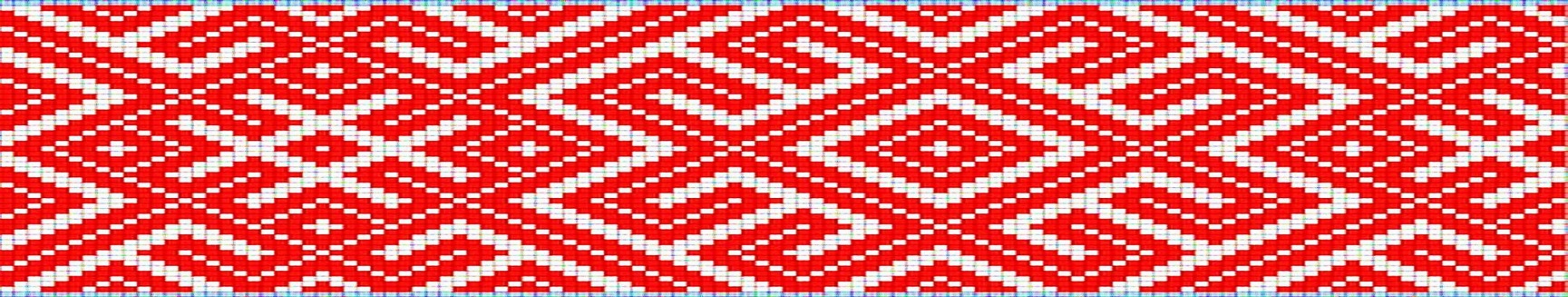 В ГОСТИК НАРОДАМ ПРИКАМЬЯ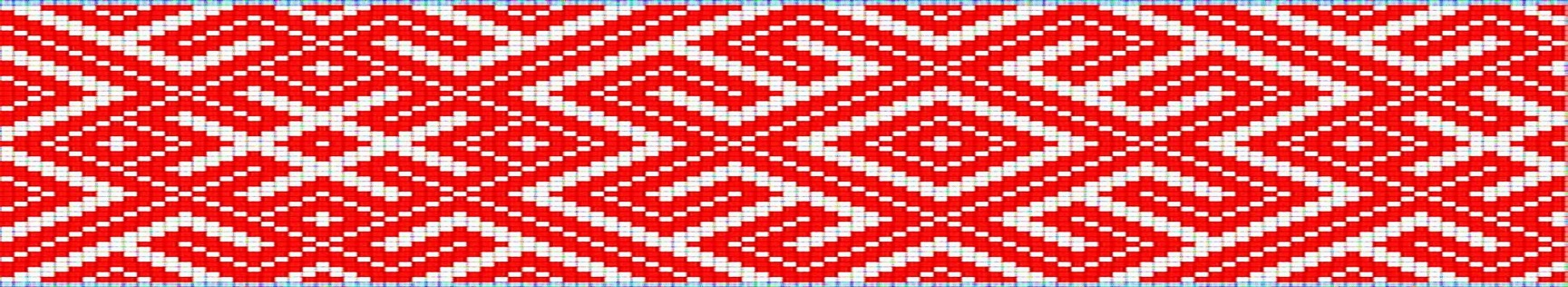 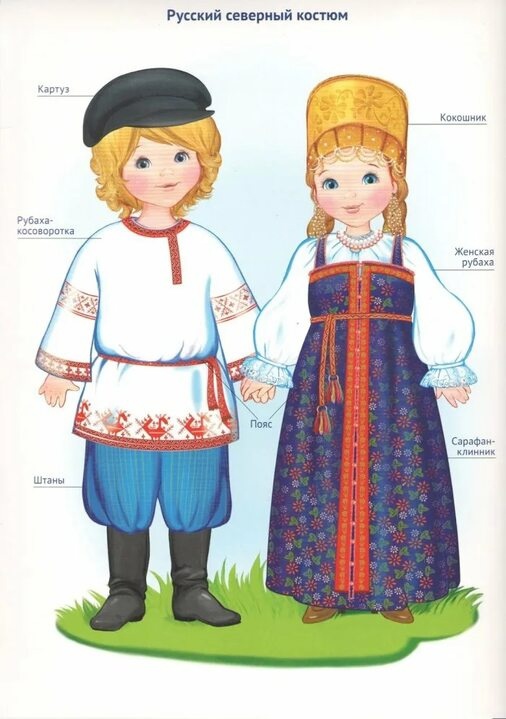 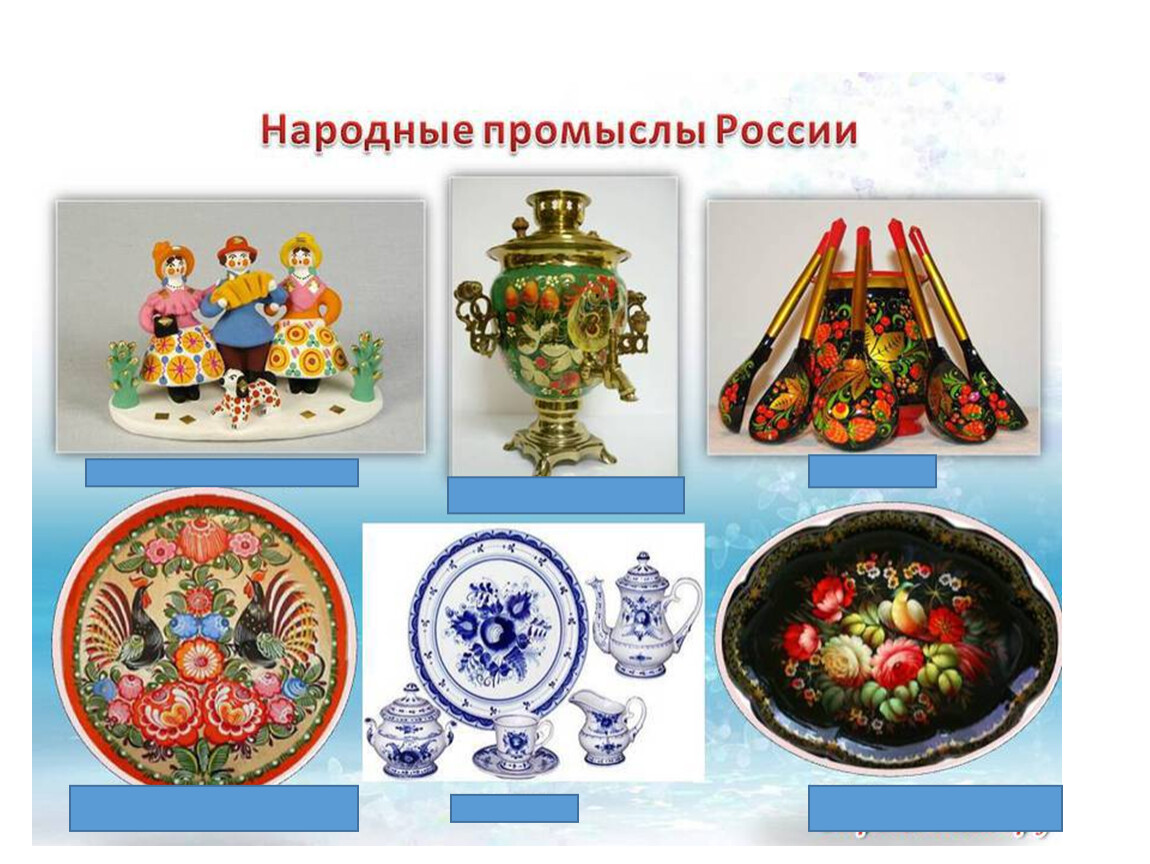 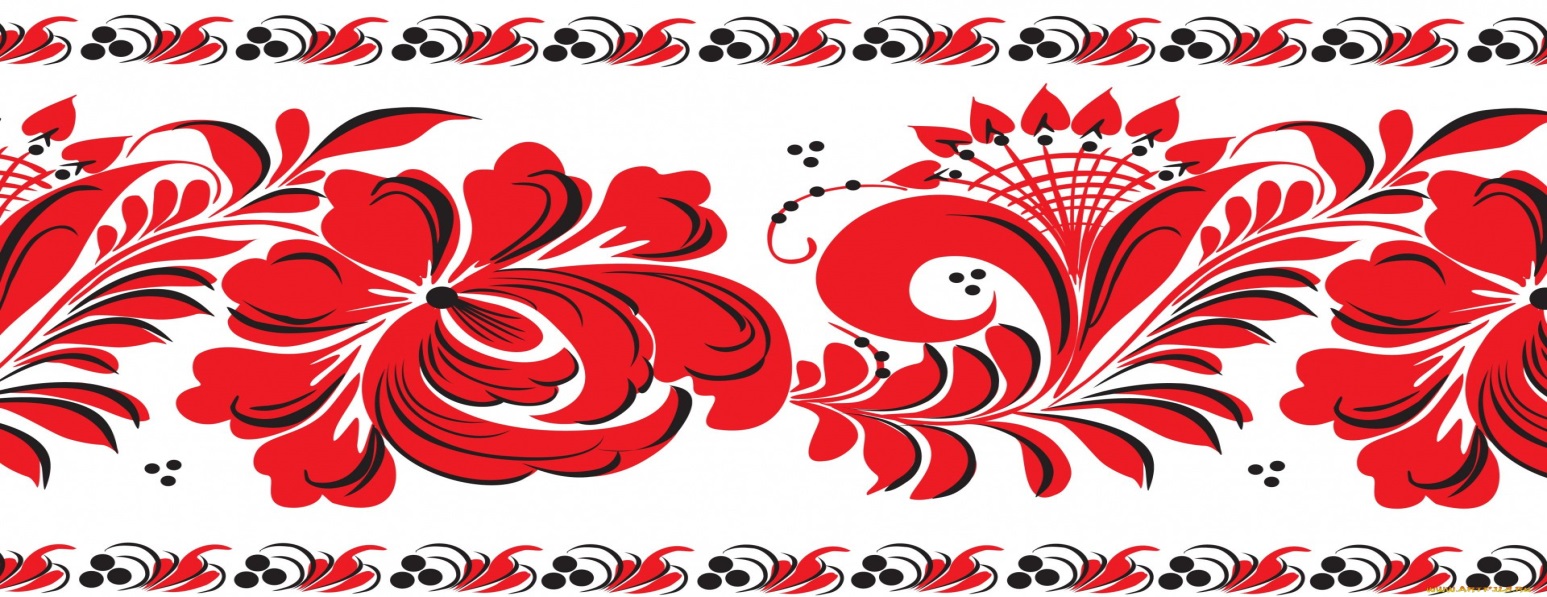 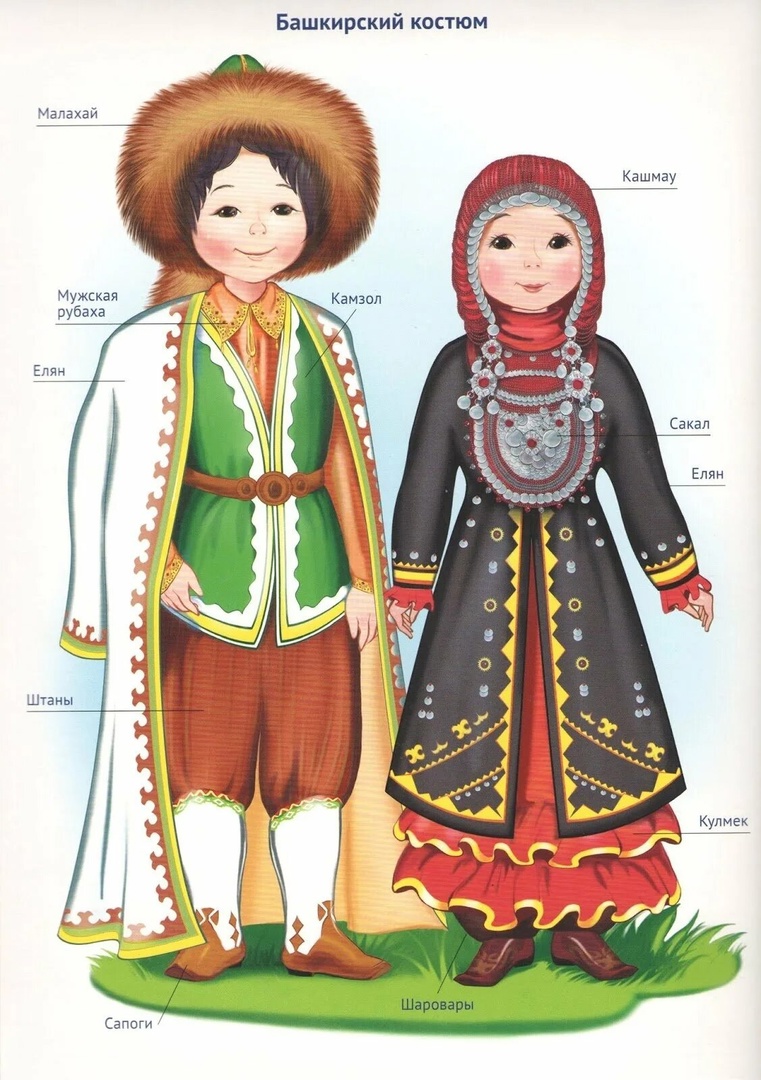 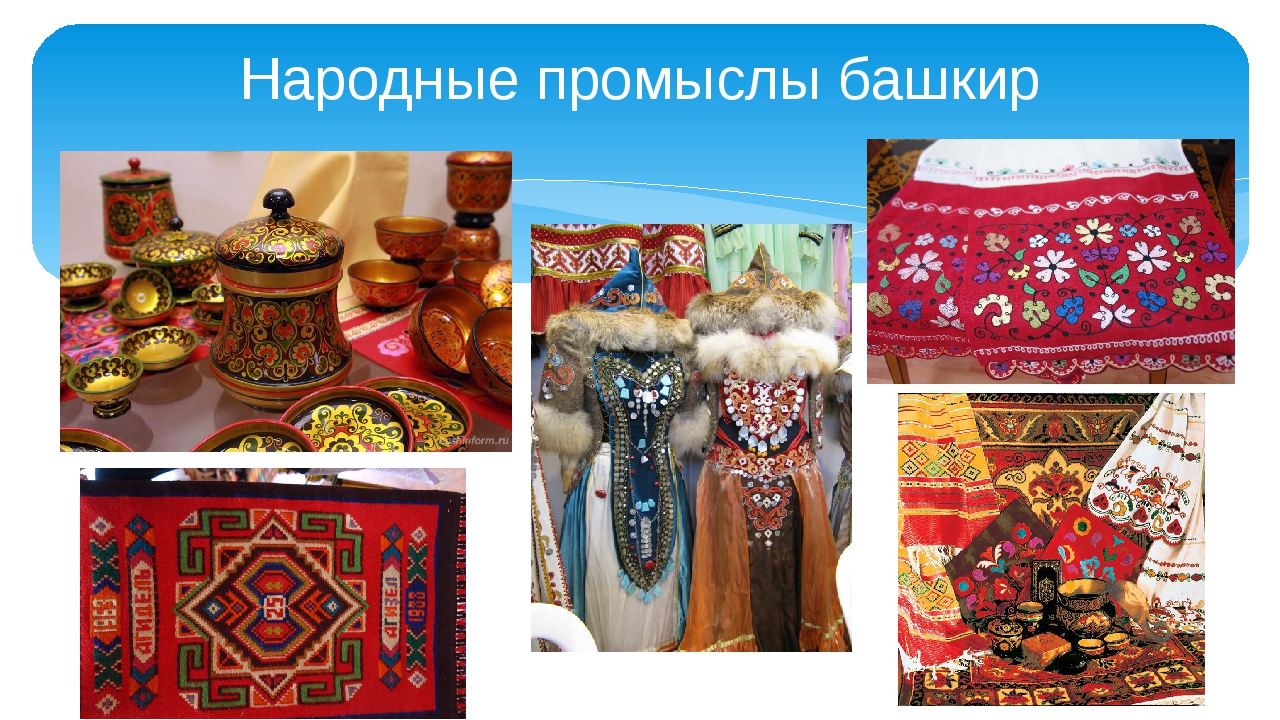 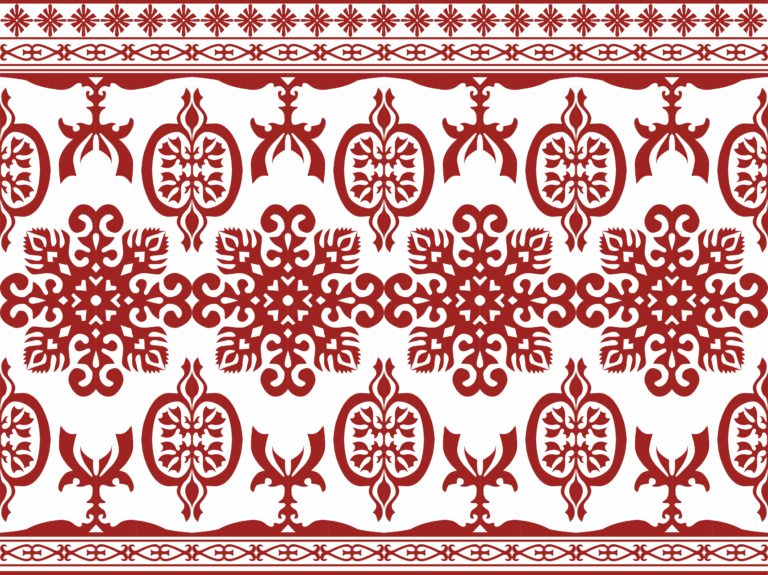              НАРОДНЫЕ ПРОМЫСЛЫ ТАТАР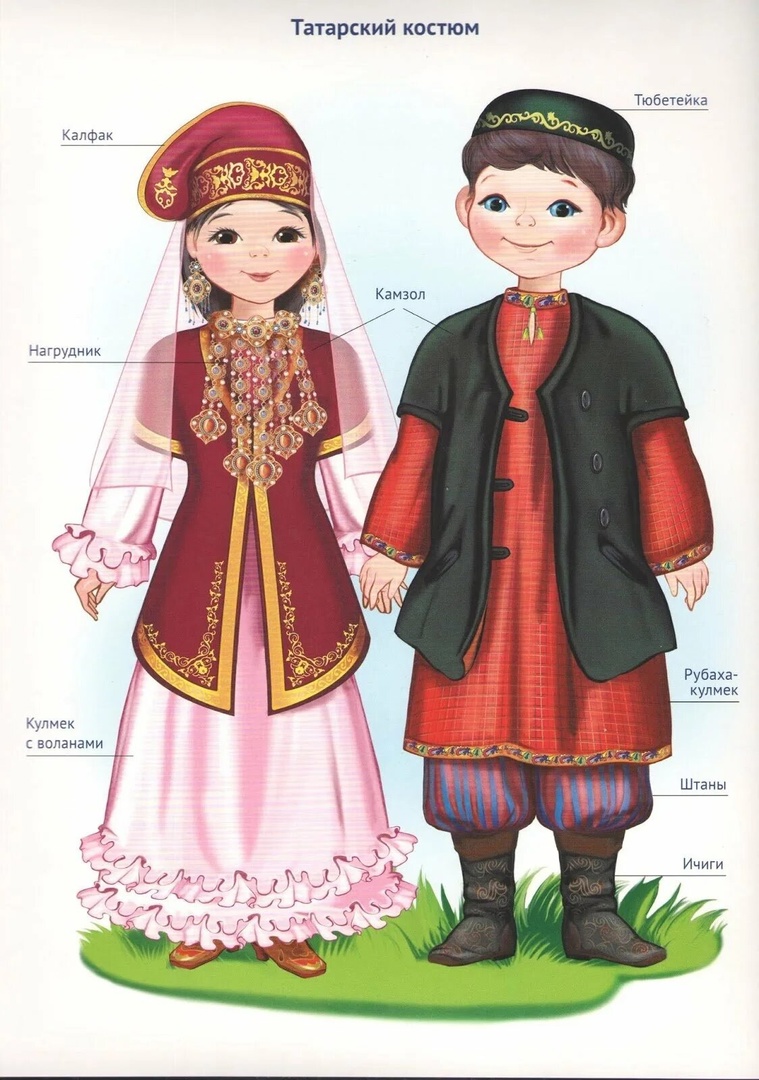 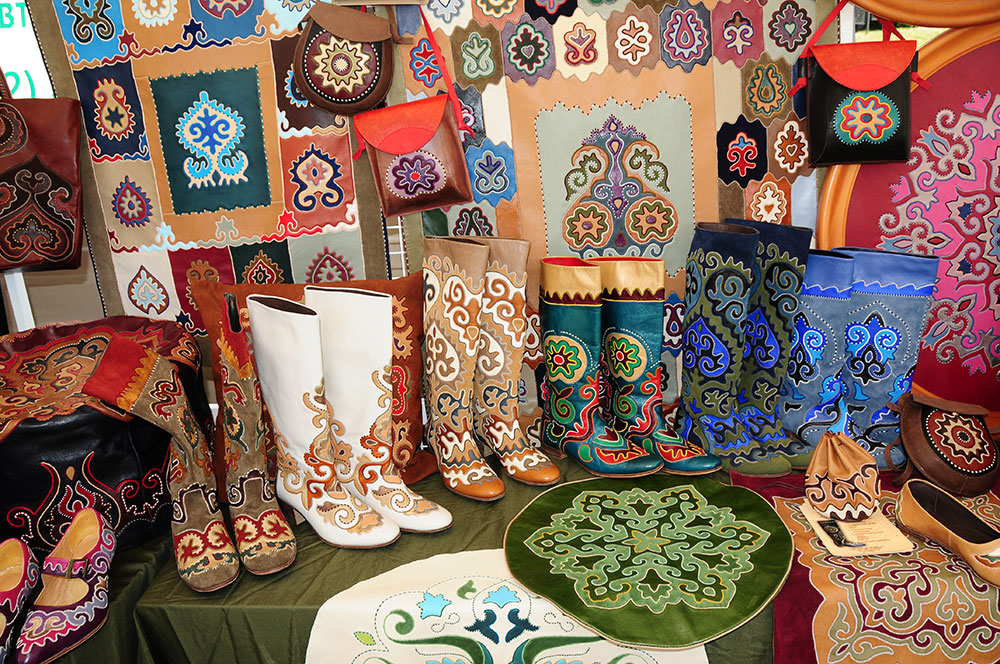 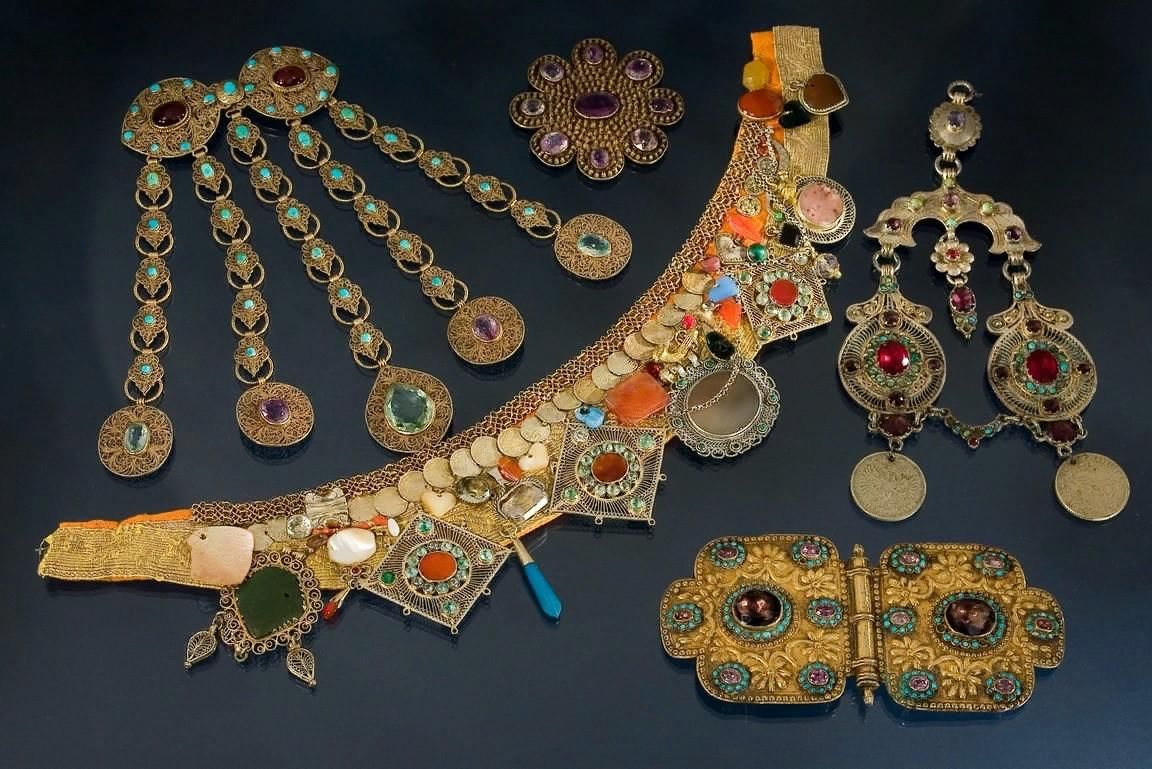 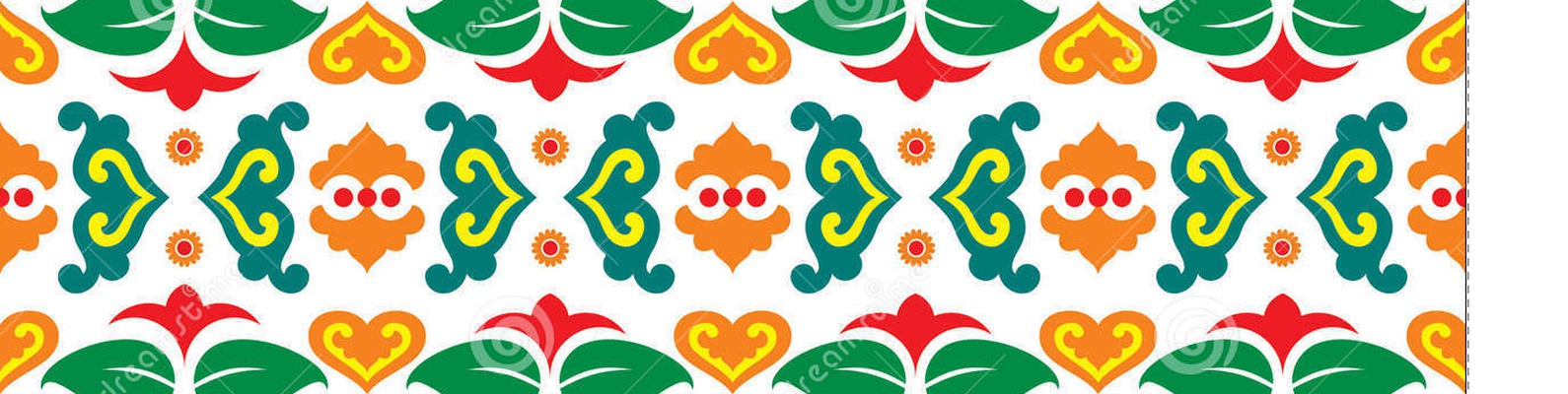 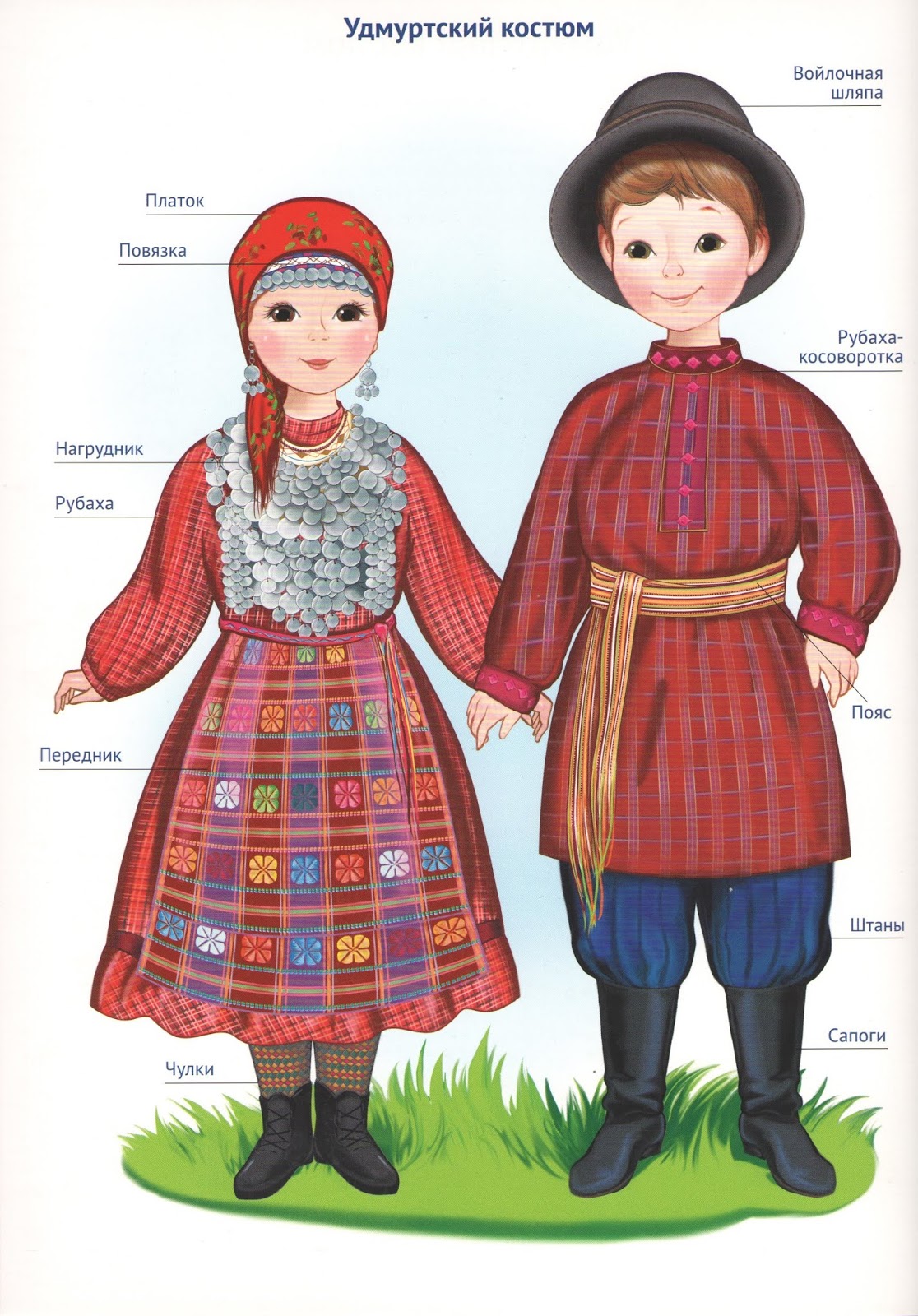 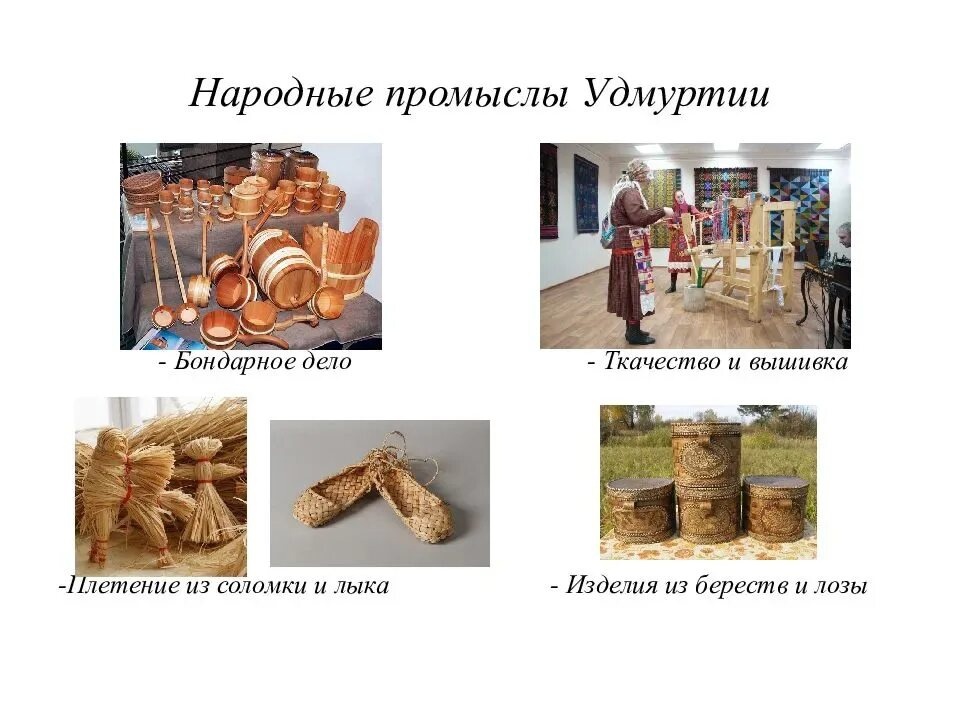 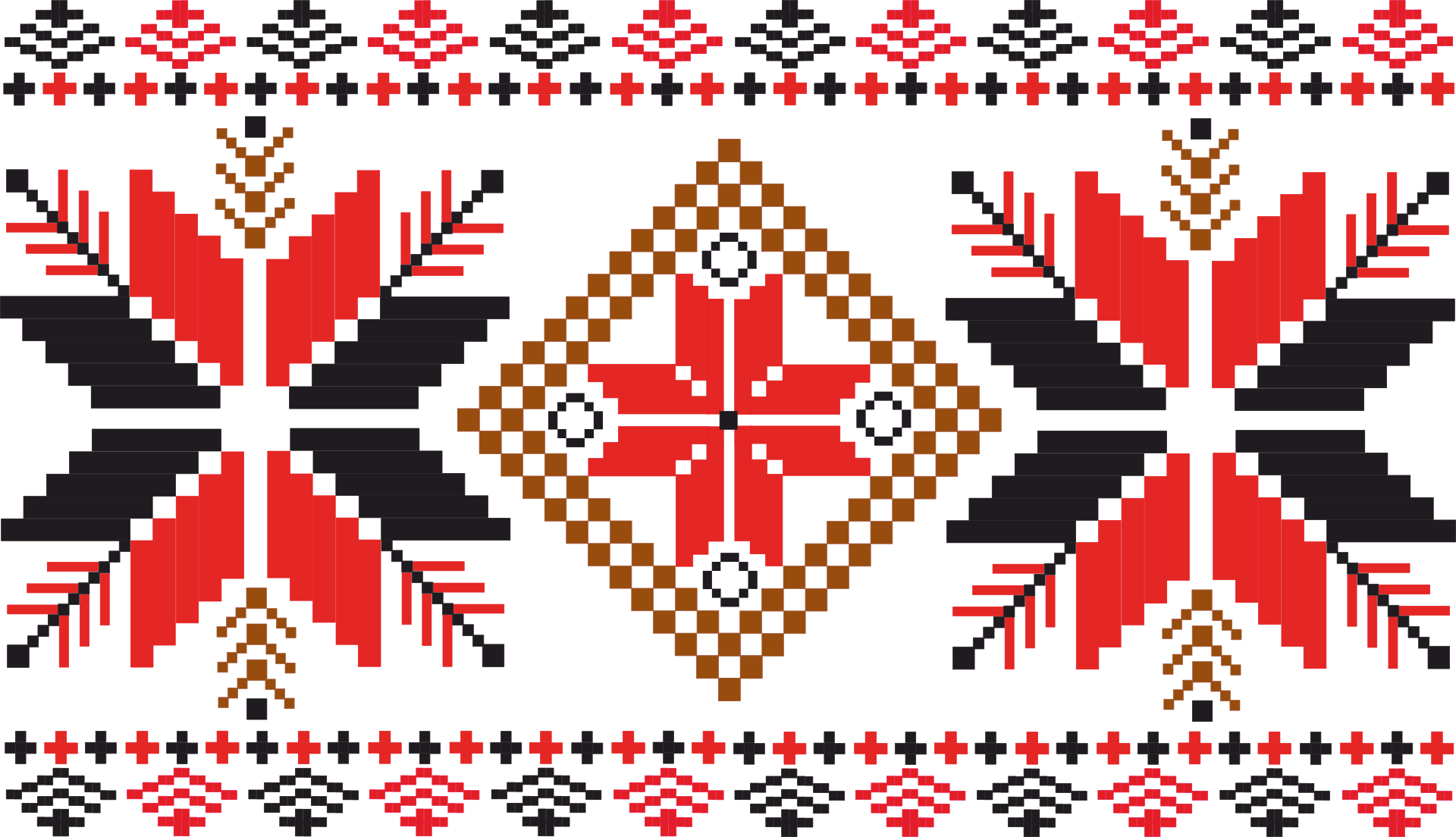 